	1. KUŽELKÁŘSKÁ LIGA DOROSTU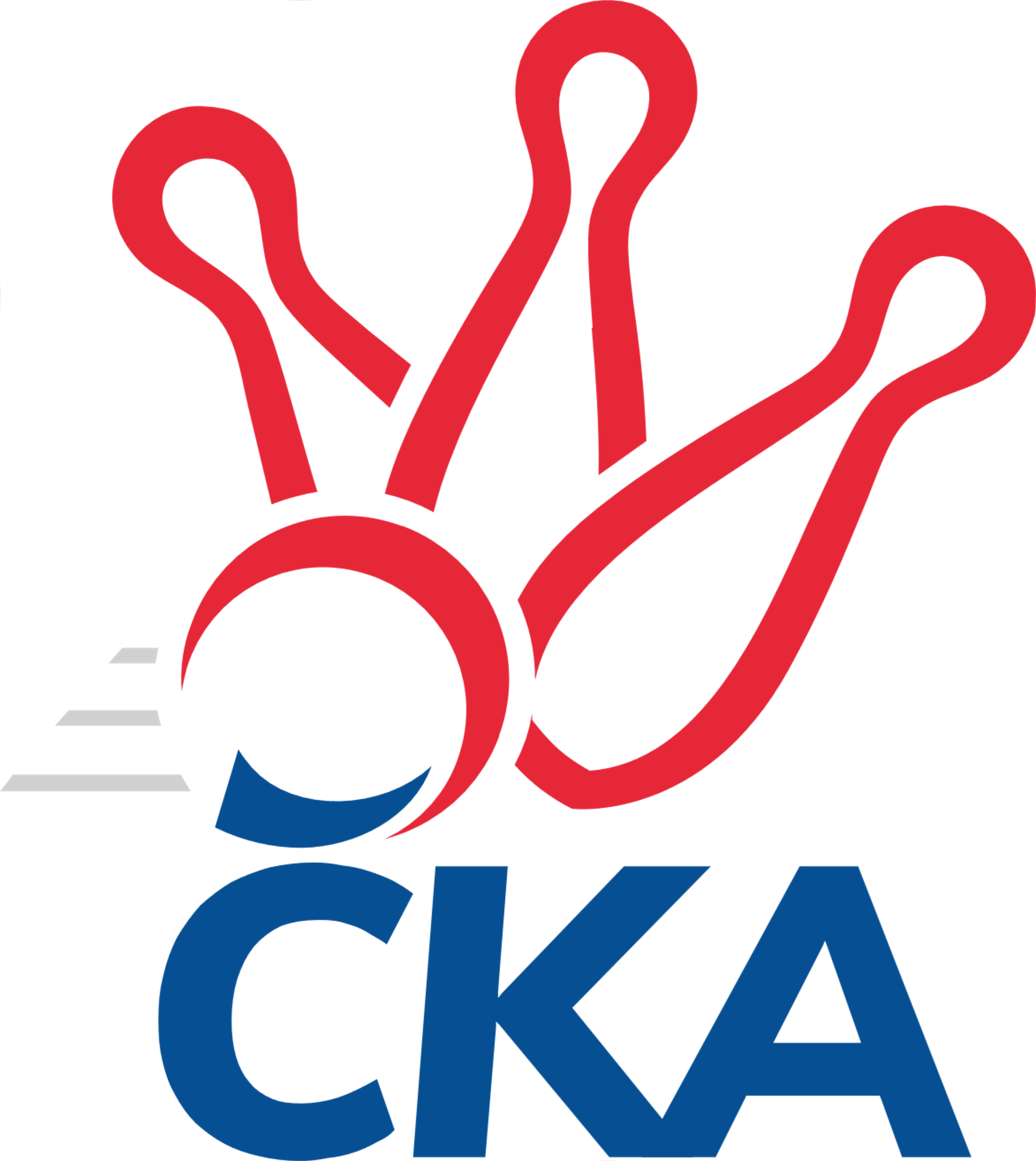 Č. 3Ročník 2021/2022	17.10.2021Nejlepšího výkonu v tomto kole: 1711 dosáhlo družstvo: TJ Lokomotiva Č. Velenice1.KLD C 2021/2022Výsledky 3. kolaSouhrnný přehled výsledků:TJ Centropen Dačice	- TJ Slovan Kamenice n. L.	2:0	1538:1514		17.10.TJ Třebíč	- TJ Jiskra Nová Bystřice	2:0	1555:1492		17.10.TJ Lokomotiva Č. Velenice	- SK Žižkov Praha	2:0	1711:1559		17.10.
Předehrávka z 4.kola
TJ Jiskra Nová Bystřice	- SK Žižkov Praha	2:0	1529:1365		16.10.Tabulka družstev:	1.	TJ Centropen Dačice	3	3	0	0	6 : 0 	 	 1614	6	2.	TJ Třebíč	3	3	0	0	6 : 0 	 	 1550	6	3.	TJ Lokomotiva Č. Velenice	3	2	0	1	4 : 2 	 	 1626	4	4.	TJ Slovan Kamenice n. L.	3	1	0	2	2 : 4 	 	 1525	2	5.	TJ Jiskra Nová Bystřice	4	1	0	3	2 : 6 	 	 1519	2	6.	SK Žižkov Praha	4	0	0	4	0 : 8 	 	 1494	0Podrobné výsledky kola:	 TJ Centropen Dačice	1538	2:0	1514	TJ Slovan Kamenice n. L.	Tereza Křížová	141 	 122 	 139 	123	525 	  	 521 	 107	147 	 135	132	Jaroslav Šindelář ml.	Vít Beranovský	112 	 131 	 124 	120	487 	  	 496 	 118	115 	 121	142	David Schober ml.	Jan Neuvirt	133 	 134 	 148 	111	526 	  	 497 	 149	125 	 124	99	Jan Podhradskýrozhodčí: Stanislav KučeraNejlepší výkon utkání: 526 - Jan Neuvirt	 TJ Třebíč	1555	2:0	1492	TJ Jiskra Nová Bystřice	Adam Straka	129 	 142 	 124 	134	529 	  	 508 	 119	133 	 126	130	Karolína Filakovská	Martin Tenkl	121 	 102 	 91 	111	425 	  	 540 	 145	127 	 141	127	Tomáš Kopáček	Josef Vrbka	135 	 150 	 140 	143	568 	  	 444 	 121	105 	 103	115	František Šotola	Vojtěch Janík	119 	 112 	 102 	125	458 	  	 0 	 	0 	 0		nikdo nenastoupilrozhodčí: Mojmír NovotnýNejlepší výkon utkání: 568 - Josef Vrbka	 TJ Lokomotiva Č. Velenice	1711	2:0	1559	SK Žižkov Praha	Anna Hartlová	117 	 112 	 118 	126	473 	  	 523 	 115	129 	 133	146	Kateřina Majerová	Daniela Matoušková	144 	 122 	 159 	138	563 	  	 480 	 110	123 	 130	117	Adam Vaněček	David Holý	152 	 135 	 162 	117	566 	  	 556 	 144	155 	 135	122	Jakub Vojáček	Thea Petrů	155 	 138 	 146 	143	582 	  	 435 	 108	106 	 98	123	Miloslava Žďárkovározhodčí: Miloš NavrkalNejlepší výkon utkání: 582 - Thea Petrů	 TJ Jiskra Nová Bystřice	1529	2:0	1365	SK Žižkov Praha	Karolína Filakovská	115 	 121 	 121 	145	502 	  	 464 	 116	100 	 117	131	Kateřina Majerová	Matěj Budoš	130 	 120 	 138 	134	522 	  	 402 	 103	82 	 103	114	Barbora Králová	Jan Mol	129 	 135 	 119 	116	499 	  	 427 	 99	112 	 102	114	Adam Vaněček	Tomáš Kopáček	130 	 128 	 124 	123	505 	  	 474 	 124	110 	 113	127	Miloslava Žďárkovározhodčí: Marek ChvátalNejlepší výkon utkání: 522 - Matěj BudošPořadí jednotlivců:	jméno hráče	družstvo	celkem	plné	dorážka	chyby	poměr kuž.	Maximum	1.	Thea Petrů	TJ Lokomotiva Č. Velenice	554.67	373.7	181.0	2.7	3/3	(582)	2.	David Holý	TJ Lokomotiva Č. Velenice	547.00	363.3	183.7	6.7	3/3	(566)	3.	Tereza Křížová	TJ Centropen Dačice	541.00	366.8	174.3	6.0	2/2	(547)	4.	Jan Neuvirt	TJ Centropen Dačice	537.75	373.0	164.8	7.0	2/2	(549)	5.	Josef Vrbka	TJ Třebíč	536.50	366.5	170.0	5.8	2/2	(568)	6.	Vít Beranovský	TJ Centropen Dačice	530.25	371.0	159.3	8.5	2/2	(554)	7.	Adam Straka	TJ Třebíč	525.25	366.5	158.8	9.0	2/2	(542)	8.	Daniela Matoušková	TJ Lokomotiva Č. Velenice	524.00	353.7	170.3	10.7	3/3	(563)	9.	Tomáš Kopáček	TJ Jiskra Nová Bystřice	524.00	355.0	169.0	3.8	2/3	(540)	10.	Jan Mol	TJ Jiskra Nová Bystřice	517.50	358.5	159.0	11.5	2/3	(536)	11.	Jakub Vojáček	SK Žižkov Praha	517.00	362.3	154.7	9.7	3/4	(556)	12.	Jaroslav Šindelář ml.	TJ Slovan Kamenice n. L.	516.50	363.3	153.3	12.0	2/2	(521)	13.	Karolína Filakovská	TJ Jiskra Nová Bystřice	507.67	347.0	160.7	8.7	3/3	(520)	14.	Matěj Budoš	TJ Jiskra Nová Bystřice	500.00	364.5	135.5	10.5	2/3	(522)	15.	David Schober ml.	TJ Slovan Kamenice n. L.	499.50	359.5	140.0	11.5	2/2	(510)	16.	Martin Tenkl	TJ Třebíč	480.25	335.8	144.5	13.3	2/2	(518)	17.	Adam Vaněček	SK Žižkov Praha	478.25	346.8	131.5	16.0	4/4	(516)	18.	Miloslava Žďárková	SK Žižkov Praha	472.75	322.3	150.5	11.8	4/4	(499)	19.	František Šotola	TJ Jiskra Nová Bystřice	460.67	327.7	133.0	13.7	3/3	(483)		Matyáš Doležal	TJ Centropen Dačice	556.00	391.0	165.0	12.0	1/2	(556)		Tomáš Herman	SK Žižkov Praha	550.00	386.0	164.0	14.0	1/4	(550)		Petra Mertlová	TJ Jiskra Nová Bystřice	533.00	352.0	181.0	5.0	1/3	(533)		Václav Rychtařík nejml.	TJ Slovan Kamenice n. L.	520.00	355.5	164.5	8.5	1/2	(536)		Jan Podhradský	TJ Slovan Kamenice n. L.	497.00	357.0	140.0	12.0	1/2	(497)		Kateřina Majerová	SK Žižkov Praha	493.50	352.0	141.5	12.5	2/4	(523)		Leona Havlová	TJ Lokomotiva Č. Velenice	480.00	331.0	149.0	8.0	1/3	(480)		Anna Hartlová	TJ Lokomotiva Č. Velenice	473.00	341.0	132.0	14.0	1/3	(473)		Vojtěch Holomý	TJ Centropen Dačice	472.00	341.0	131.0	13.0	1/2	(472)		Karolína Šedivá	TJ Lokomotiva Č. Velenice	448.00	328.0	120.0	14.0	1/3	(448)		Vojtěch Janík	TJ Třebíč	447.50	322.5	125.0	18.5	1/2	(458)		Pavel Rákos	SK Žižkov Praha	435.00	320.0	115.0	14.0	1/4	(435)		Barbora Králová	SK Žižkov Praha	402.00	287.0	115.0	19.0	1/4	(402)		Tomáš Novák	TJ Slovan Kamenice n. L.	399.50	307.0	92.5	26.5	1/2	(428)		Jakub Votava	TJ Třebíč	352.00	261.0	91.0	1.0	1/2	(352)Sportovně technické informace:Starty náhradníků:registrační číslo	jméno a příjmení 	datum startu 	družstvo	číslo startu
Hráči dopsaní na soupisku:registrační číslo	jméno a příjmení 	datum startu 	družstvo	Program dalšího kola:7.11.2021	ne	10:00	TJ Třebíč - TJ Centropen Dačice	7.11.2021	ne	10:00	TJ Slovan Kamenice n. L. - TJ Lokomotiva Č. Velenice	Nejlepší šestka kola - absolutněNejlepší šestka kola - absolutněNejlepší šestka kola - absolutněNejlepší šestka kola - absolutněNejlepší šestka kola - dle průměru kuželenNejlepší šestka kola - dle průměru kuželenNejlepší šestka kola - dle průměru kuželenNejlepší šestka kola - dle průměru kuželenNejlepší šestka kola - dle průměru kuželenPočetJménoNázev týmuVýkonPočetJménoNázev týmuPrůměr (%)Výkon2xThea PetrůČ. Velenice5822xJosef VrbkaTřebíč115.645681xJosef VrbkaTřebíč5683xThea PetrůČ. Velenice111.445822xDavid HolýČ. Velenice5661xTomáš KopáčekNová Bystřice109.935401xDaniela MatouškováČ. Velenice5632xDavid HolýČ. Velenice108.385661xJakub VojáčekŽižkov Praha5561xDaniela MatouškováČ. Velenice107.85631xTomáš KopáčekNová Bystřice5403xAdam StrakaTřebíč107.7529